Assemblies Programme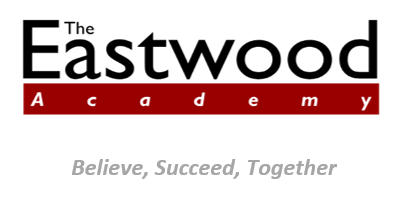 Author’s Name: Mr. N. Houchen and Mr. P. BarrettDate ReviewedJune 2017Date Ratified by Governing BodySignature of PrincipalSignature of Chair of GovernorsWeek CommencingFocusThemeSMSCLead04/09/17New BeginningsOptimism and ExpectationsSpiritual/MoralNH11/09/17Setting GoalsAchievementMoralNH18/06/17Self BeliefConfidenceSocialDPi25/09/17European Day of LanguagesLanguage and CultureCulturalDPi02/10/17Black History MonthIntegration/SegregationSocial/Moral/CulturalPB09/10/17Emotional WellbeingResilienceSocial/MoralDPi16/10/17Celebrating SuccessRewardsSocialJS/HoH30/10/17DiwaliCelebration of LightsSpiritualJS06/11/17Remembrance DayRemembranceCulturalPB13/11/17Hope for the FutureOptimismSpiritualDPi20/11/17Anti-Bullying WeekTaking Personal ResponsibilitySocial/MoralMC27/11/17Personal SafetyRisk TakingSocial/MoralYM04/12/17World Aids DayGrowing TogetherCulturalYM11/12/17Celebrating SuccessRewardsSocialJS/HoH18/12/17Christmas Christmas around the WorldSocial/Cultural/SpiritualPB08/01/18E-SafetyOnline RisksSocial/MoralNH15/01/18HolocaustGrowing TogetherCulturalPB22/01/18E-SafetyStaying Safe OnlineSocial/MoralNH29/01/18Mental HealthResilienceSocialNH05/02/18Celebrating SuccessRewardsSocialJS/HoH19/02/18PrejudiceHomophobia, Racism, TransphobiaSocial/MoralYM26/02/18RespectDeferenceSocial/MoralDPi05/03/18World Book Day and World Maths DayLiteracy/NumeracySocialJS12/03/18EqualityInternational Women’s DayCulturalJS19/03/18EasterEaster around the WorldCultural/SpiritualPB26/03/18Celebrating SuccessRewardsSocialJS/HoH16/04/18Remembrance for Rwandan GenocideGlobal CommunityCulturalPB23/04/18Vesak (Buddhist Festival)Religious FestivalsSpiritual/CulturalJS30/04/18Emotional WellbeingLeadershipSocial/MoralNH07/05/18Deaf Awareness WeekDisabilitySocial/MoralMC14/05/18International Day of FamiliesFamily UnitSocialYM21/05/18Celebrating SuccessRewardsSocialJS/HoH04/06/18World Environment DayGlobal CommunitySocial/MoralYM11/06/18Volunteers WeekCommunity Work Social/Moral/CulturalMC18/06/18Recycle Awareness WeekRecyclingSocial/MoralYM25/06.18Armed Forces DayUniform and ServiceSocial/Moral/CulturalNL02/07/18Nelson Mandela DayApartheidSocial/CulturalPB09/07/18British ValuesBritishnessSocial/Moral/CulturalDPi16/07/18Celebrating SuccessRewardsSocialJS/HoH